Publicado en Madrid el 25/04/2017 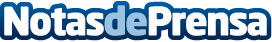 Uno de cada ocho menores padece algún trastorno mentalLos expertos dan la voz de alerta ante la falta de estrategia conjunta ante un problema creciente y que aparece habitualmente a partir de los 14 añosDatos de contacto:Rubén911407849Nota de prensa publicada en: https://www.notasdeprensa.es/uno-de-cada-ocho-menores-padece-algun Categorias: Sociedad Madrid Infantil Ocio para niños http://www.notasdeprensa.es